SOLDIER PILE RETAINING WALLS	(5-16-17)GeneralConstruct soldier pile retaining walls consisting of driven or drilled-in steel H-piles with either precast concrete panels in between piles or a cast-in-place reinforced concrete face attached to front of piles unless required otherwise in the plans.  Timber lagging is typically used for temporary support of excavations during construction.  Provide cast-in-place reinforced concrete coping as required.  Design and construct soldier pile retaining walls based on actual elevations and wall dimensions in accordance with the contract and accepted submittals.  Use a prequalified Cantilever Wall Contractor to construct soldier pile retaining walls.  Define “soldier pile wall” as a soldier pile retaining wall.  Define “panel” as a precast concrete panel and “concrete facing” as a cast-in-place reinforced concrete face.  Define “pile” as a steel H-pile and “coping” as cast-in-place concrete coping.MaterialsRefer to the Standard Specifications.Provide Type 2 geotextile for separation geotextiles and Class VI select material (standard size No. 57 stone) for leveling pads and backfilling.  Use Class A concrete for concrete facing and coping and Class A concrete that meets Article 450-2 of the Standard Specifications or grout for drilled-in piles.  Use untreated timber with a thickness of at least 3" and a bending stress of at least 1,000 psi for timber lagging.Unless required otherwise in the contract, produce panels with a smooth flat final finish that meets Article 1077-11 of the Standard Specifications.  When noted in the plans, produce panels with an exposed aggregate finish that meets Article 1077-12 of the Standard Specifications.  Produce panels within 1/4" of the panel dimensions shown in the accepted submittals.  Damaged panels with excessive discoloration, chips or cracks as determined by the Engineer will be rejected.  For soldier pile walls with panels, galvanize piles in accordance with Section 1076 of the Standard Specifications.  When noted in the plans, paint galvanized piles in accordance with Article 442-12 of the Standard Specifications.  Apply the following system to paint galvanized piles gray with waterborne paints that meet Article 1080-11 of the Standard Specifications.  For painting galvanized piles other colors, contact the Materials and Tests (M&T) Unit for an appropriate paint system.Store steel materials on blocking at least 12" above the ground and protect it at all times from damage; and when placing in the work make sure it is free from dirt, dust, loose mill scale, loose rust, paint, oil or other foreign materials.  Load, transport, unload and store soldier pile wall materials so materials are kept clean and free of damage.  Bent, damaged or defective materials will be rejected.Preconstruction RequirementsSoldier Pile Wall SurveysThe Retaining Wall Plans show a plan view, typical sections, details, notes and an elevation or profile view (wall envelope) for each soldier pile wall.  Before beginning soldier pile wall design, survey existing ground elevations shown in the plans and other elevations in the vicinity of soldier pile wall locations as needed.  For proposed slopes above or below soldier pile walls, survey existing ground elevations to at least 10 ft beyond slope stake points.  Based on these elevations, finished grades and actual soldier pile wall dimensions and details, submit revised wall envelopes for acceptance.  Use accepted wall envelopes for design.Soldier Pile Wall DesignsFor soldier pile wall designs, submit 11 copies of working drawings and 3 copies of design calculations and a PDF copy of each at least 30 days before the preconstruction meeting.  Do not begin soldier pile wall construction until a design submittal is accepted.Use a prequalified Cantilever Wall Design Consultant to design soldier pile walls.  Provide designs sealed by a Design Engineer approved as a Geotechnical Engineer (key person) for the Cantilever Wall Design Consultant.Design soldier pile walls in accordance with the plans and Article 11.8 of the AASHTO LRFD Bridge Design Specifications unless otherwise required.  Design soldier pile walls for seismic if walls are located in seismic zone 2 based on Figure 2-1 of the Structure Design Manual.  Design soldier pile walls for a maximum deflection of 2" or 1.5% of H, whichever is less, with H as shown in the plans.When noted in the plans, design soldier pile walls for a live load (traffic) surcharge of 250 lb/sf in accordance with Article 11.5.6 of the AASHTO LRFD specifications.  For steel beam guardrail with 8 ft posts above soldier pile walls, analyze walls for a horizontal load (PH1) of 300 lb/ft of wall in accordance with Figure 3.11.6.3-2(a) of the AASHTO LRFD specifications.  For concrete barrier rail above soldier pile walls, analyze walls for a PH1 of 500 lb/ft of wall in accordance with Figure 3.11.6.3-2(a).When a rock mass shear strength (Sm) is noted in the plans, analyze piles using the equation shown in Figure 3.11.5.6-2 of the AASHTO LRFD specifications to calculate the passive resistance of the rock ().  Use a maximum H-pile spacing of 10 ft.  At the Contractor’s option, use driven or drilled-in piles for soldier pile walls with concrete facing unless otherwise required.  For soldier pile walls with panels, use drilled-in piles unless noted otherwise in the plans.  Use concrete or grout for embedded portions of drilled-in piles.  Install drilled-in piles by excavating holes with diameters that will result in at least 3" of clearance all around piles.Provide temporary support of excavations for excavations more than 4 ft deep and timber lagging in accordance with the AASHTO Guide Design Specifications for Bridge Temporary Works.  At the Contractor’s option and when noted in the plans, provide temporary slopes instead of temporary support of excavations.  Do not extend temporary slopes outside right-of-way or easement limits.  Except for fill sections or when using temporary slopes, backfill voids behind panels, lagging and piles with No. 57 stone.  Place separation geotextile between No. 57 stone and overlying fill or pavement sections except when concrete pavement, full depth asphalt or cement treated base is placed directly on stone.At the Contractor’s option, use panels or concrete facing unless required otherwise in the plans.  Design panels and concrete facing in accordance with the plans and Section 5 of the AASHTO LRFD Bridge Design Specifications.  Provide reinforcing steel of sufficient density to satisfy Article 5.7.3.4 of the AASHTO LRFD specifications.  Use panels or concrete facing with the dimensions shown in the plans and attach facing to front of H-piles with welded stud shear connectors.Use No. 57 stone for aggregate leveling pads.  Use 6" thick leveling pads beneath panels and concrete facing.  Unless required otherwise in the plans, embed top of leveling pads at least 12" below bottom of walls shown in the plans.Provide wall drainage systems consisting of geocomposite sheet drains, an aggregate shoulder drain and outlet components.  Place sheet drains with a horizontal spacing of no more than 10 ft and center drains between adjacent piles.  Attach sheet drains to front of timber lagging or back of panels or concrete facing and connect drains to aggregate leveling pads.  Locate a continuous aggregate shoulder drain along the base of panels or concrete facing in front of piles and leveling pads.  Provide aggregate shoulder drains and outlet components in accordance with Standard Drawing No. 816.02 of the Roadway Standard Drawings.Unless required otherwise in the plans, use cast-in-place reinforced concrete coping at top of soldier pile walls with panels.  Use coping dimensions shown in the plans and at the Contractor’s option, connect coping to panels with dowels or extend coping down back of panels.  When concrete barrier rail is required above soldier pile walls, use concrete barrier rail with moment slab as shown in the plans.Submit working drawings and design calculations for acceptance in accordance with Article 105-2 of the Standard Specifications.  Submit working drawings showing plan views, wall profiles with pile locations, typical sections and details of piles, drainage, temporary support, leveling pads, panels and concrete facing.  If necessary, include details on working drawings for coping, concrete barrier rail with moment slab and obstructions extending through walls or interfering with piles, barriers or moment slabs.  Submit design calculations including deflection calculations for each wall section with different surcharge loads, geometry or material parameters.  Include analysis of temporary conditions in design calculations.  When designing soldier pile walls with computer software, a hand calculation is required for the tallest wall section.Soldier Pile Wall Construction PlanSubmit 4 copies and a PDF copy of a soldier pile wall construction plan at least 30 days before the preconstruction meeting.  Do not begin soldier pile wall construction until the construction plan submittal is accepted.  Provide project specific information in the soldier pile wall construction plan including a detailed construction sequence.  For driven piles, submit proposed pile driving methods and equipment in accordance with Subarticle 450-3(D)(2) of the Standard Specifications.  For drilled-in piles, submit installation details including drilling equipment and methods for stabilizing and filling holes.  Provide details in the construction plan of excavations including temporary support and any other information shown in the plans or requested by the Engineer.If alternate construction procedures are proposed or necessary, a revised soldier pile wall construction plan submittal may be required.  If the work deviates from the accepted submittal without prior approval, the Engineer may suspend soldier pile wall construction until a revised plan is accepted.Preconstruction MeetingBefore starting soldier pile wall construction, hold a preconstruction meeting to discuss the construction and inspection of the soldier pile walls.  If this meeting occurs before all soldier pile wall submittals have been accepted, additional preconstruction meetings may be required before beginning construction of soldier pile walls without accepted submittals.  The Resident or Bridge Maintenance Engineer, Bridge Construction Engineer, Geotechnical Operations Engineer, Contractor and Cantilever Wall Contractor Superintendent will attend preconstruction meetings.Construction MethodsControl drainage during construction in the vicinity of soldier pile walls.  Direct run off away from soldier pile walls and areas above and behind walls.  Contain and maintain No. 57 stone and backfill and protect material from erosion.Notify the Engineer before blasting in the vicinity of soldier pile walls.  Perform blasting in accordance with the contract.  Unless required otherwise in the plans, install foundations located behind soldier pile walls before beginning wall construction if the horizontal distance to the closest foundation is less than the height of the tallest wall section.Install soldier pile walls in accordance with the accepted submittals and as directed.  Do not excavate behind soldier pile walls unless a temporary slope is shown in the accepted submittals.  If overexcavation occurs and is not approved, repair walls with an approved method and a revised soldier pile wall design or construction plan may be required.PilesIf a temporary slope is shown in the accepted submittals, excavate the slope before installing piles.  Otherwise, install piles before excavating for soldier pile walls.  Weld stud shear connectors to piles in accordance with Article 1072-6 of the Standard Specifications.Install piles within 1" of horizontal and vertical alignment shown in the accepted submittals and with no negative batter (piles leaning forward).  Minimize alignment variations between piles for soldier pile walls with concrete facing since variations can result in thicker concrete facing in some locations in order to provide the minimum required facing thickness elsewhere.  Locate piles so the minimum required concrete facing thickness, if applicable, and roadway clearances are maintained for variable pile alignments.Install piles to the required elevations in accordance with Subarticles 450-3(D) and 450-3(E) of the Standard Specifications.  Piles may be installed with a vibratory hammer as approved by the Engineer.  Do not splice piles.  If necessary, cut off piles at elevations shown in the accepted submittals along a plane normal to the pile axis.Use pile excavation to install drilled-in piles.  If overexcavation occurs, fill to required elevations with No. 57 stone before setting piles.  After filling holes with concrete or grout to the elevations shown in the accepted submittals, remove any fluids and fill remaining portions of holes with flowable fill.  Cure concrete or grout at least 7 days before excavating.Notify the Engineer if refusal is reached before pile excavation or driven piles attain the required penetration.  When this occurs, a revised soldier pile wall design or construction plan submittal may be required.  When a minimum pile penetration into rock is noted in the plans, rock is as determined by the Engineer. ExcavationIf a temporary slope is shown in the accepted submittals, excavate the slope as shown.  Otherwise, excavate in front of piles from the top down in accordance with the accepted submittals.  Excavate in staged horizontal lifts with a maximum height of 5 ft.  Use timber lagging or an alternate approved method for temporary support of excavations in accordance with the accepted submittals.Install temporary support within 24 hours of excavating each lift unless otherwise approved.  The installation may be delayed if it can be demonstrated that delays will not adversely affect excavation stability.  If excavation faces will be exposed for more than 24 hours, use polyethylene sheets anchored at top and bottom of lifts to protect excavation faces from changes in moisture content.If an excavation becomes unstable at any time, suspend soldier pile wall construction and temporarily stabilize the excavation by immediately placing an earth berm up against the unstable excavation face.  When this occurs, repair walls with an approved method and a revised soldier pile wall design or construction plan may be required.Remove flowable fill and material in between piles as necessary to install timber lagging.  Position lagging with at least 3" of contact in the horizontal direction between the lagging and pile flanges.  Do not excavate the next lift until temporary support for the current lift is accepted.Wall Drainage SystemsInstall wall drainage systems as shown in the accepted submittals and in accordance with Section 816 of the Standard Specifications.  Place geocomposite sheet drains with the geotextile side facing away from wall faces.  Secure sheet drains so drains are in continuous contact with surfaces to which they are attached and allow for full flow the entire height of soldier pile walls.  Discontinuous sheet drains are not allowed.  If splices are needed, overlap sheet drains at least 12" so flow is not impeded.  Connect sheet drains to aggregate leveling pads by embedding drain ends at least 4" into No. 57 stone.Leveling Pads, Panels, Coping and Concrete FacingConstruct aggregate leveling pads at elevations and with dimensions shown in the accepted submittals.  Compact leveling pads with a vibratory compactor to the satisfaction of the Engineer.Set panels against pile flanges as shown in the accepted submittals.  Position panels with at least 2" of contact in the horizontal direction between the panels and pile flanges.  If contact cannot be maintained, remove panels, fill gaps with joint filler and reset panels.  Securely support panels until enough No. 57 stone or backfill is placed to hold panels in place.Construct coping as shown in the accepted submittals and Subarticle 452-3(C) of the Standard Specifications.  When single faced precast concrete barrier is required in front of and against soldier pile walls, stop coping just above barrier so coping does not interfere with placing barrier up against wall faces.  If the gap between a single faced barrier and wall face is wider than 2", fill gap with Class V select material (standard size No. 78M stone).  Otherwise, fill gap with backer rod and seal joint between barrier and soldier pile wall with silicone sealant.Construct concrete facing in accordance with the accepted submittals and Section 420 of the Standard Specifications.  Do not remove forms until concrete attains a compressive strength of at least 2,400 psi.  Unless required otherwise in the plans, provide a Class 2 surface finish for concrete facing that meets Subarticle 420-17(F) of the Standard Specifications.  Construct concrete facing joints at a spacing of 10 ft to 12 ft unless required otherwise in the plans.  Make 1/2" thick expansion joints that meet Article 420-10 of the Standard Specifications for every third joint and 1/2" deep grooved contraction or sawed joints that meet Subarticle 825-10(B) or 825-10(E) respectively for the remaining joints.  Stop reinforcing steel for concrete facing 2" on either side of expansion joints.If a brick veneer is required, construct brick masonry in accordance with Section 830 of the Standard Specifications.  Anchor brick veneers to soldier pile walls with approved brick to concrete type anchors in accordance with the manufacturer’s instructions.  Space anchors no more than 16" apart in the vertical direction and no more than 32" apart in the horizontal direction with each row of anchors staggered 16" from the row above and below.Seal joints above and behind soldier pile walls between coping or concrete facing and concrete slope protection with silicone sealant.BackfillFor fill sections or if a temporary slope is shown in the accepted submittals, backfill behind piles, panels and concrete facing in accordance with Article 410-8 of the Standard Specifications.  Otherwise, backfill voids behind panels, lagging and piles with No. 57 stone as shown in the accepted submittals.  Ensure all voids between panels and lagging and between piles, lagging and excavation faces are filled with No. 57 stone.  Compact stone to the satisfaction of the Engineer.  When separation geotextiles are required, overlap adjacent geotextiles at least 18" and hold separation geotextiles in place with wire staples or anchor pins as needed.Pile CoatingsFor soldier pile walls with panels, clean exposed galvanized or painted surfaces of piles with a 2,500 psi pressure washer after wall construction is complete.  Repair galvanized surfaces that are exposed and damaged in accordance with Article 1076-7 of the Standard Specifications.  Repair painted surfaces that are exposed and damaged by applying 4.0 to 7.0 mils wet film thickness of a topcoat to damaged areas with brushes or rollers.  Use the same paint for damaged areas that was used for the topcoat when painting piles initially.  Feather or taper topcoats in damaged areas to be level with surrounding areas.Measurement and PaymentSoldier Pile Retaining Walls will be measured and paid in square feet.  Soldier pile walls will be measured as the square feet of wall face area with the pay height equal to the difference between top of wall and top of leveling pad elevations.  Define “top of wall” as top of coping or top of panels or concrete facing for soldier pile walls without coping.The contract unit price for Soldier Pile Retaining Walls will be full compensation for providing designs, submittals, labor, tools, equipment and soldier pile wall materials, installing piles, excavating, backfilling, hauling and removing excavated materials and supplying temporary support of excavations, wall drainage systems, leveling pads, panels, concrete facing, No. 57 stone, geotextiles and any incidentals necessary to construct soldier pile walls.  The contract unit price for Soldier Pile Retaining Walls will also be full compensation for coping, pile coatings, backer rod and silicone sealant, No. 78M stone and brick veneers, if required.  No additional payment will be made and no extension of completion date or time will be allowed for repairing overexcavations or unstable excavations or thicker concrete facing.The contract unit price for Soldier Pile Retaining Walls does not include the cost for ditches, fences, handrails, barrier or guardrail associated with soldier pile walls as these items will be paid for elsewhere in the contract.Where it is necessary to provide backfill material behind soldier pile walls from sources other than excavated areas or borrow sources used in connection with other work in the contract, payment for furnishing and hauling such backfill material will be paid as extra work in accordance with Article 104-7 of the Standard Specifications.  Placing and compacting such backfill material is not considered extra work but is incidental to the work being performed.Payment will be made under: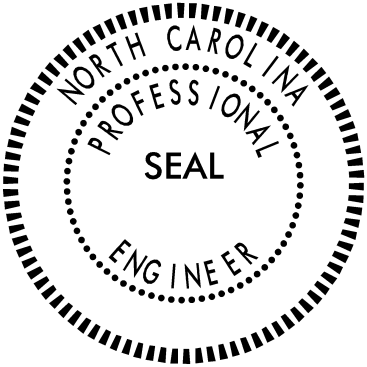 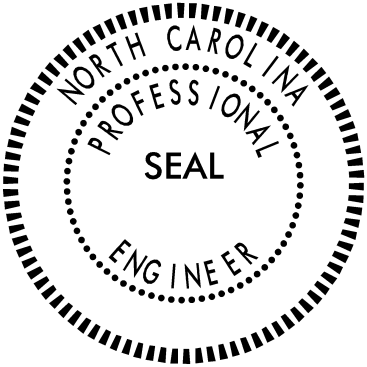 ItemSectionFlowable Fill, Excavatable1000-6Geosynthetics1056Joint Materials1028Masonry1040Grout, Type 11003Portland Cement Concrete1000Reinforcing Steel1070Retaining Wall Panels1077Select Material1016Shoulder Drain Materials816-2Steel H-Piles1084-1Untreated Timber1082-2Welded Stud Shear Connectors1072-6GRAY PAINT SYSTEM FOR GALVANIZED PILESGRAY PAINT SYSTEM FOR GALVANIZED PILESGRAY PAINT SYSTEM FOR GALVANIZED PILESGRAY PAINT SYSTEM FOR GALVANIZED PILESCoatColorDry/Wet Film Thickness (Mils)Dry/Wet Film Thickness (Mils)CoatColorMin.Max.IntermediateBrown3.0 DFT5.0 DFTStripeWhite4.0 WFT7.0 WFTTopcoatGray2.0 DFT4.0 DFTTotal5.0 DFT9.0 DFTPay ItemPay UnitSoldier Pile Retaining WallsSoldier Pile Retaining WallsSquare Foot